Lieu : 53 rue Paul Bovier Lapierre Complexe Sportif Bri’Sports  69530 BRIGNAISPointage des juges : 9h15Début de la compétition : 9H30             Fin de la compétition : 15H30Tenue d’été pour les femmes :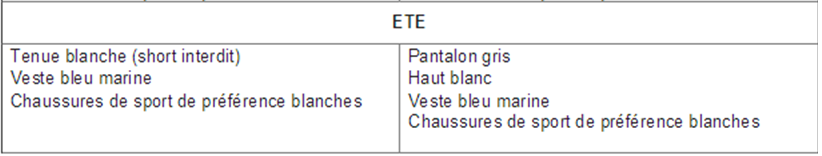 Responsable du Jury : Pascale GELAS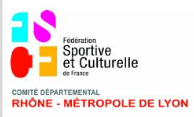 Championnat départemental de printemps Catégories 1, 2, 3Dimanche 5 mai 2024    SAUTSAUTSAUTSAUTBARRESBARRESBARRESBARRES MOTTE Florence LVillefrancheVILLE DelphineLBrignais VULIN Marie-LuceLReplongesAPPERT StéphanieLReplonges CHAMARANDE Chantal6AmplepuisLIMANDAS FrançoiseFTassinPOUTREPOUTREPOUTREPOUTRESOLSOLSOLSOL BRAS FlorenceLMornant  GIVOIS SimoneLCaluire GELAS PascaleLCondrieu LYONNET Agnès 6Villefranche DELIOT JanineLBrignais THIERMANT Magali6VernaisonSAUTSAUTSAUTSAUTBARRESBARRESBARRESBARRES LEBEAU Annie6Saint-Romain-en-GalBARRAUX DominiqueFVillefranche DETREZ Thierry 6PESDBRAS Marthe6MornantPOUTREPOUTREPOUTREPOUTRESOLSOLSOLSOL PLASSE Amélie6Amplepuis QUEFFELEC Elodie6Tassin LABOUREY Danielle6Caluire BRET Gaëlle6BrignaisSi désistement : Pascale GELAS – 06-50-74-87-41 - cpgelas@gmail.com 